OUTRAGEOUS HAIR STYLE CONTESTStylish Woman Expo Registration Form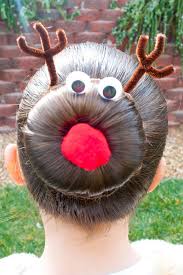 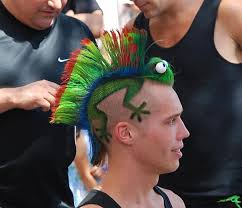 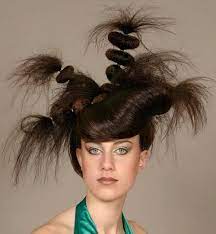 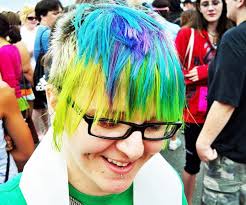 ContestantPositionEmail addressCellularRepresentingDate